Семь шагов к спасению от компьютеромании.Самим ориентироваться в том, что интересно ребенку.Как можно больше времени проводить вместе.Первое время сидеть за компьютером вместе, тогда машина не станет для него большим авторитетом.Больше разговаривайте с ребенком.Прививайте ребенку «компьютерный вкус».Не покупайте жестокие игры.Не забывайте, что дети по-прежнему с удовольствием рисуют, раскрашивают, играют с друзьями, лепят, занимаются спортом. Правила, которые обезопасят здоровье вашего юного гения.Соблюдайте чувство меры;Отдыхайте не от ребенка, а с ребенком;Время должно быть строго   регламентировано;Сделай паузу;Оптимальные настройки монитора;Правильная частота обновления экрана.Реальные плюсы:Доступность полезной информации;Есть развивающие и обучающие игры;Помощь при стихийных бедствиях;Можно хранить много информации;Существуют программы улучшающие зрению;Быстрая и дешевая отправка сообщений;Заказы и покупки через Интернет;Главный помощник в учебе, работе и отдыхе;Помогает в общении между людьми.Реальные минусы:Бесконтрольная работа -ухудшает зрение;Человек ведёт малоподвижный образ жизни;Желание общаться больше с виртуальными или незнакомыми людьми, чем с живущими рядом;Есть игры пропагандирующие насилие. Игры, поглощающие в себя играющего человека; Существуют вирусы, портящие компьютеры;Большой процент информации несёт в себе неэтическое или аморальное  содержание;Отрицательно воздействует на нервную систему человека.Наш адрес: Амурская обл., г. Свободный, ГБУ АО СКЦСОН «Лада» ул. Орджоникидзе 50Телефоны:  8(41643) 5-72-70,5-88-25ГБУ АО «Свободненский комплексный центр социального обслуживания населения «Лада» 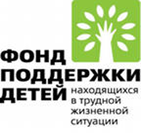 Клуб «СемьЯ»Программа «Профилактика семейного неблагополучия м социального сиротства детей в Амурской области на 2015-2017 годы «Дорога домой»(при финансовом содействии Фонда поддержки детей находящихся в трудной жизненной ситуации)   Компьютер и ребёнок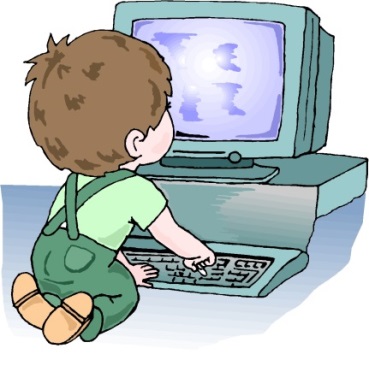 виды компьютерных игр:игры типа «убей их всех»игры – приключенияигры стратегические, в которых требуется принимать решенияразвивающие игрыобучающие игрыигры диагностическиеграфические, связанные с рисованием, конструированием.Игры типа «убей их всех» Это игры с воинственными сюжетами, лужами проливаемой крови и горами трупов. Естественно это всё провоцирует  вспышки гнева, зла и  насилия у детей.Герои «стрелялок» и «бродилок», как правило, имеют несколько жизней. И увлеченный игрой ребенок, «проживая» за день несколько десятков жизней, теряет уважение к своей собственной, утрачивая инстинкт самосохранения и притупляя чувство опасности.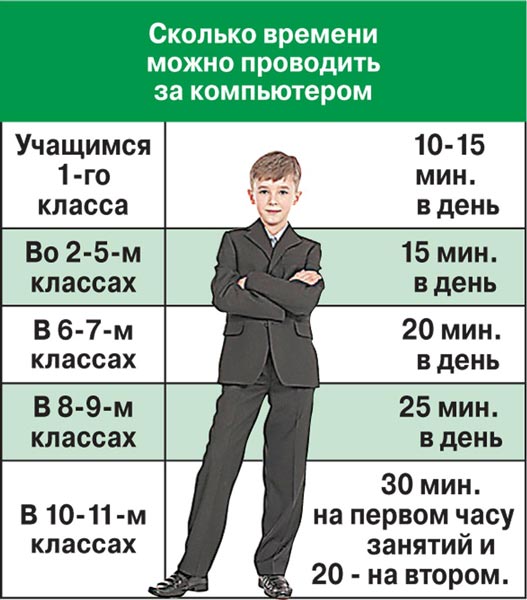 Игры - приключения. Это игры  на основе мультипликационных фильмов. Они очень красочны и эмоциональны, но здесь необходимо тоже быть настороже. Японскими врачами были описаны массовые эпилептические припадки у детей, которые смотрели компьютерные мультфильмы. Оказалось, что световые мелькания на дисплее навязывают свой ритм коре головного мозга, вызывая судороги.Игры – стратегии.Формируют внутренний план действий, развивают память, мышление, воображение. Но психологи говорят о том, что такие многоуровневые игры особенно опасны для детей.Психоэмоциональное возбуждение ребенка подрастает с каждым уровнем, приводя к повышению артериального давления, учащенному сердцебиению, повышению уровня адреналина в крови, требуя физической разрядки, нередко с агрессивной направленностью по отношению к окружающим.Обучающие и развивающие игрыОни очень эмоциональны, сопровождаются весёлой детской мелодией или песней. При их создании использованы красивые яркие краски, которые привлекают внимание детей. Они очень познавательны: дети получают знания об окружающем мире. Происходит развитие творческих способностей, мыслительных процессов.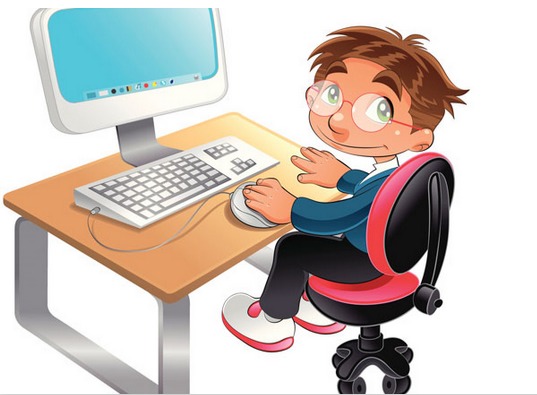 